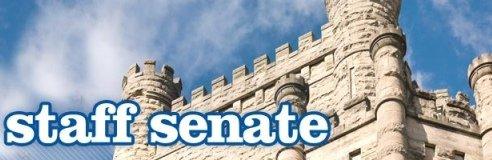 Staff Senate Minutes Feb 8, 2023   1:15 p.m.Rathskeller Loft, University UnionSenators Present: Ke’an Armstrong, Curt Ayers, Andrea Beals, Angie Campbell, Matt Cobble, Melissa Coleman, Tony Craven, Carrie Gossett, Tina Jenkins, Kristi Keck, Derek Light, Amber May, Shawn Peoples, Kim Pope, Dustin Strader, Michelle Wayne, Catie WittSenators Absent: Maggie BurkheadGuests: Matt BiermanMeeting was called to order at 1:16pmApproval of Minutes – Derek Light motioned, Michelle Wayne 2nd, approval passed unanimously.     Executive Officer Reports 	A. Treasurer’s Report – $60.00 balance in the appropriated account. $309.05 in the restricted gift account. 	B. Secretary Report – No report 	C. Vice President Report – No report	D. President’s Report – 	A. Personnel Policies, Benefits, and Welfare Committee 		a. Parking Appeals Subcommittee –No report 		b. Parking Advisory Committee – No report 		c. Environmental Health and Safety Subcommittee- No report 	B. Budget and planning Committee 		a. CUPB – No report		b. University Naming Subcommittee – No report 		c. Campus Master Plan Committee – No report 	C. Liaison Committee 		a. University Union Advisory Subcommittee – No report		b. Staff/Faculty Senate Relations Subcommittee – Fall to spring student retention has been stable.	D. Elections Committee – No report	E. Ad Hoc Committees		a. Staff Recognition/Development Committee – 27 shout outs have been given since we got the food court cards.		b. Campus Recreation Broad Committee – No report		c. Constitution Review Committee – No report 	F. Constituent Reports 		a. Administrative and Professional – No report		b. Non-negotiated Civil Service – Have received 105 recipes for EIU Eats Cookbookc. Non-negotiated Trades – No report 		d. Negotiated Trades – No reporte. AFSCME 981 – This will be Dustin Strader’s last meeting as he’s taken a new position.		f. UPD – Have hired more student ticket writers, 5 catalytic converters stolen from FPM fleet vehicles.		g. Contract Appointment or Grant Funded – No report		h. Minority Report – African American Heritage Month		i. EAC Report – EIU audit scheduled for March 20-24; Job descriptions should be updated every 3 years at most as many positions have changed considerably & have actually become more in line with a different classification; I am on the legislative committee again & we will be watching government sessions closely, some bills are expected that could have significant impact on civil service conditions.	G. Liaison Reports 		a. Student Senate – No report 		b. Faculty Senate – No report 		c. VPBA Report – Discussion was held about changing Dec payroll for monthly staff from beginning of January to end of December. The year of change would have 13 pay periods which could more tax liability for some. Another solution could be changing pay date to the 1st of the month. It was explained that the decision to release Dec pay at the beginning of January came about in 90’s when the Governor thought the State could save money by delaying the pay. A question about updating technology in the Union was asked and the answer is that it would be up to the Union to update technology. Another question brought forth was about a wellness day after Easter and the answer right now is there will not be a wellness day planned at that time. 	H. Unfinished Business New Business Meeting adjourned at 2:15pm